WALT: Write a survival guide ‘How to climb Mount Everest’Watch this video to find all your information on how to climb Mount Everest-https://www.youtube.com/watch?v=Veou4qXS0Lo 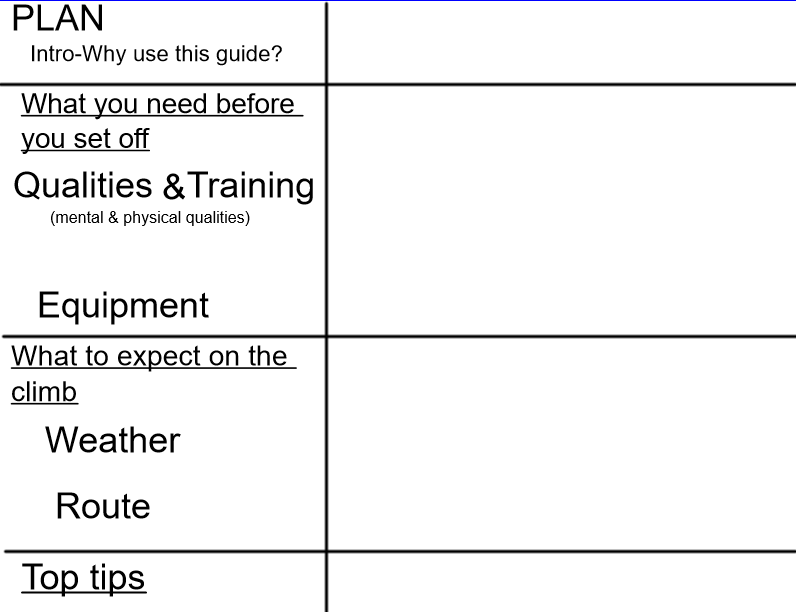 Success Criteria 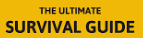 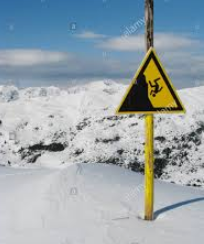 The structureTick if completeWhy use this guide?What you need before you set offWhat to expect on the climbTop tipsGenre Features and effective techniquesExampleSubheadings to help organise the information.Bullet points to list key points.Pictures to explain the information. Time conjunctions (first, next & afterwards) to show the order. Modal verbs to show what is recommended (must, should, could). 